参加申込書【日時】2019年12月12日（木）　18：00～19：30（受付17：30～）　　　　2020年 1月16日（木）　18：00～19：30（受付17：30～）【場所】淀川区医師会館　３階　講堂        〒532-0023 大阪市淀川区十三東1丁目11－26　淀川区医師会館アクセスのご案内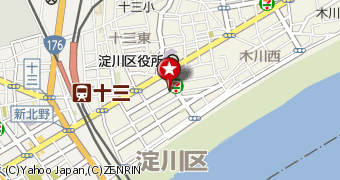 事業所名氏名職種連絡先参加希望□ 12月12日□  1月16日□ 12月12日□  1月16日□ 12月12日□  1月16日□ 12月12日□  1月16日